5.BAhoj páťáci, máte před sebou další týden domácí přípravy. Ti co zůstávají doma pokračují v nastaveném režimu, vy co nastoupíte, plníte stejné zadání ve škole. Do elektronické ŽK budu vzhledem k novému režimu zapisovat pouze   SPLNĚNO (POCHVALA) /  NEODEVZDÁNO.Pro rychlíky a šikuly posílám z ČJ a M opět dobrovolné PL navíc, zkuste splnit (my ve škole splníme). TÉMATA K REFERÁTŮM  - už dobrovolné VL i PŘ (do 16.6.) – vyber a napiš, nakresli… co tě za celou dobu výuky v 5.třídě v daném předmětu zaujalo.

DOMÁCÍ PŘÍPRAVA NA TÝDEN 25.-31.5.ČJ – 1)UČ. s.118 - 119 – OPAKUJ ČÍSLOVKY, přečti si pozorně a všechna cvičení si udělej ústně, nepiš je….
        2)na www.diktaty.cz vyber 1 cvičení a vyplň ho. Zmizela možnost poslat na mail, proto můžete       ofotit a poslat, nebo rodiče pošlou jen počet procent, které jste ve cvičení získali a já oznámkuji podle toho (pro sebe můžeš trénovat i víc). Zkus vybírat z  2.Souhrnná doplňovací cvičení nebo 6.Psaní i/í/y/ý v koncovkách.
        3)sešit PROCVIČOVÁNÍ s.38, 39, opakujete zájmena, můžeš si vzít na pomoc učebnici, oprav si podle klíče
          M – 1)POČ  - už vše nevyplněné máte jako dobrovolné
        2)PS DES.ČÍSLA – s. 21, 22 – odčítání desetinných číselhttps://www.youtube.com/watch?v=17jQZNiy-fshttps://www.youtube.com/watch?v=8UFDZW0es9k        3)UČ s.111 –  k odeslání vypočítej  cv. 5, cv. 8PŘ – PS s.45VL – ve spolupráci s učebnicí/internetem doplň PS s.40 - 43 (UČ s.52-57) KE KONTROLE POŠLI (do 31.5.) :ČJ 9 – PL – s.43 - opakujeme vše, co jsme se naučili
            NEZAPOMEŇ poslat 1 cvičení z www.diktáty.cz
            DOBROVOLNÝ  PL - chobotnniceM 9 – PL – s.52 - opakujeme práci se zlomky a desetinnými čísly
           UČ  - s.111/ cv. 5, 8
           DOBROVOLNÝ PL – s.14PŘ 9 – PS s.45VL 9 – PS s.40 PRO RODIČE:
Děkuji všem za vzornou spolupráci, v případě dotazů mě kontaktujte.                                                                                                                       TU Jana Mátlová
 Kontakt: matlova@skolanavalech.cz
                tel. 606 689 625  - můžete i na WhatsApp                pro AJ – vesela@skolanavalech.cz
                               koscelnikova@skolanavalech.czAnglický jazyk Tématem dnešního týdnu bude rozpoznávání užití přítomného prostého/přítomného průběhového času.Otevřete si následující video:https://www.youtube.com/watch?v=Mij4wtu5yhwDoplňte správnou variantu pro dané věty ve videu.Vaše odpovědi zašlete na email svému učiteli.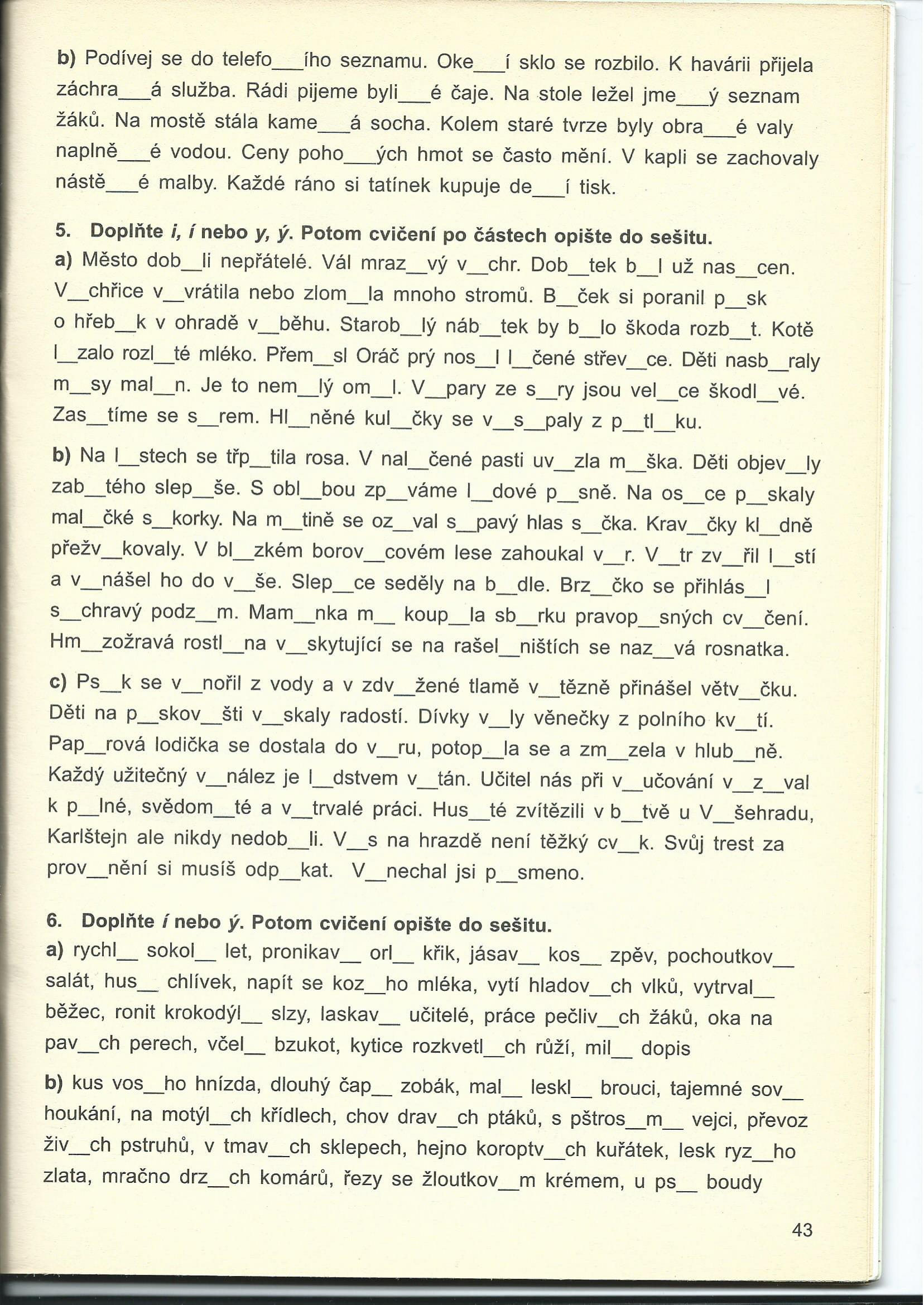 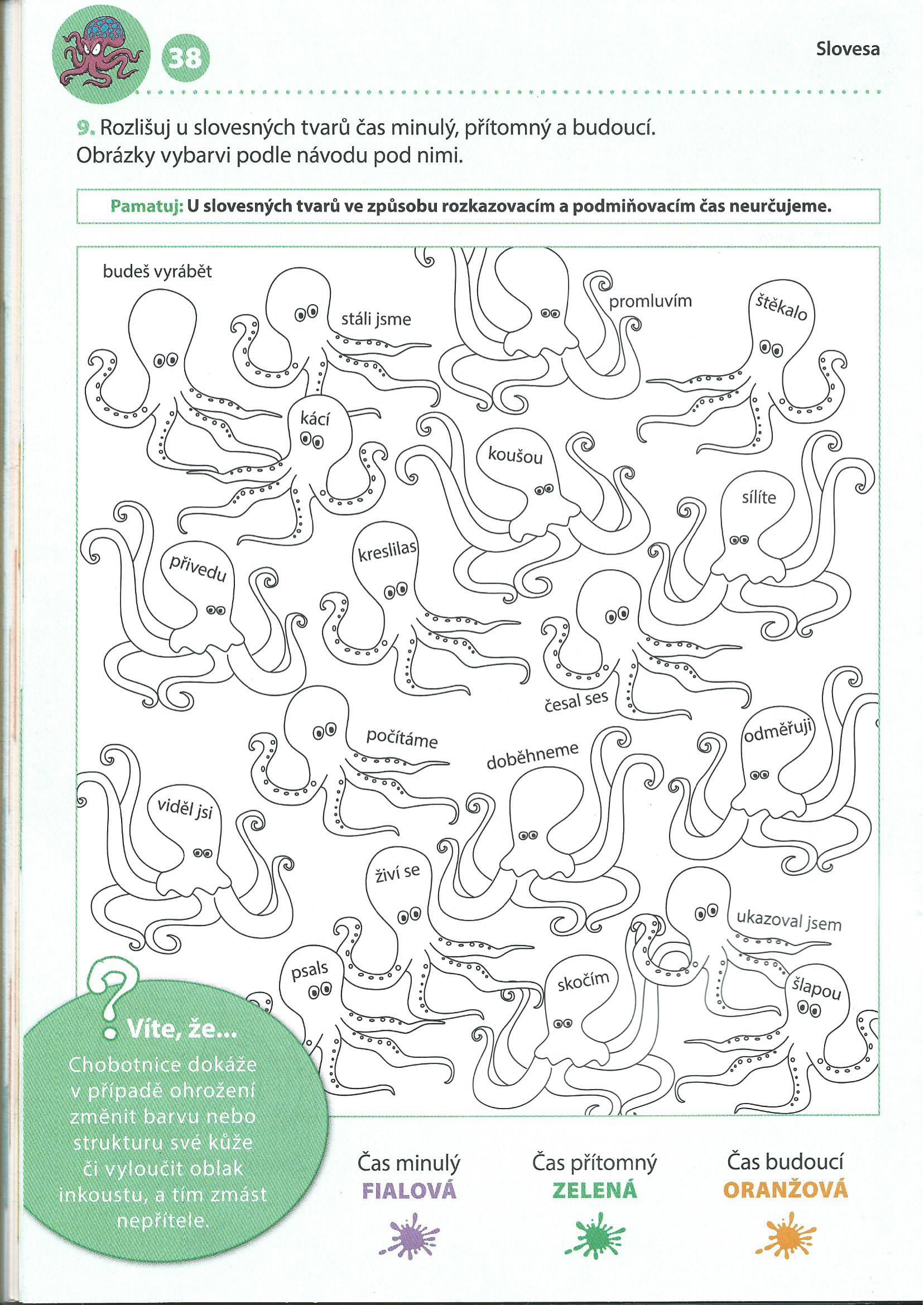 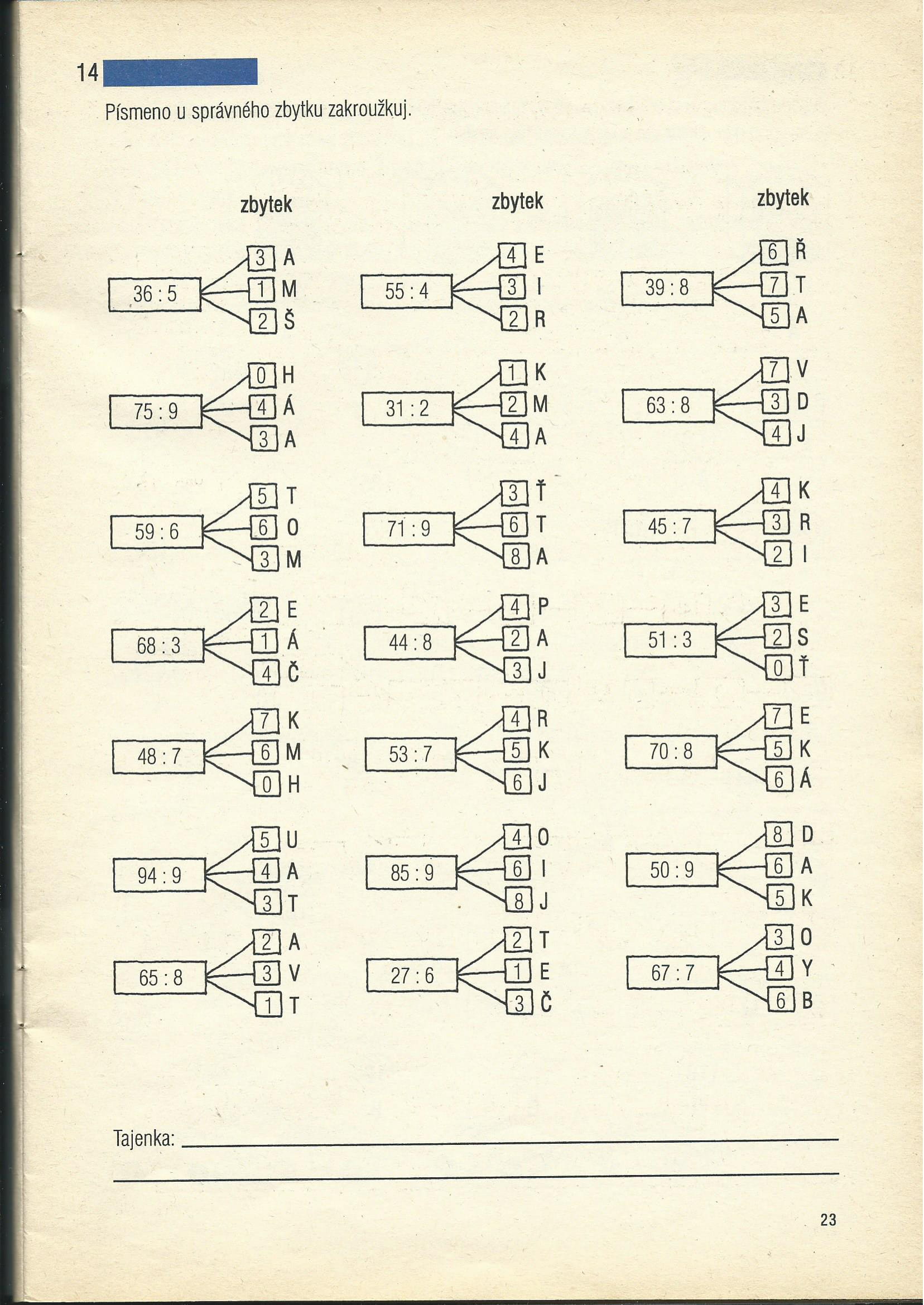 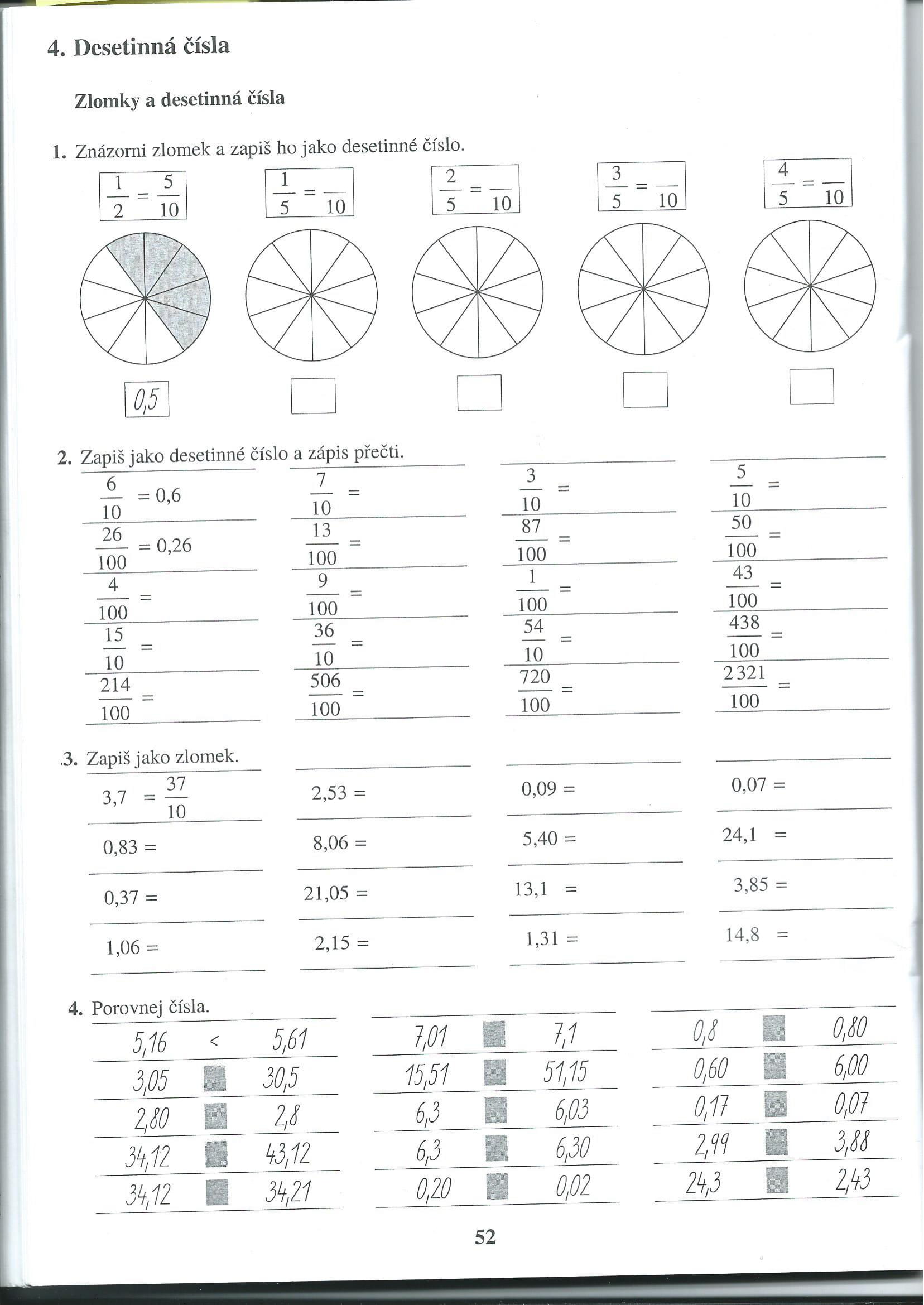 